Imię i nazwisko 							Poznań, dnia.............Dziekan Wydziału Dyrygentury Chóralnej, Edukacji Muzycznej i Muzyki Kościelnej Akademii Muzycznej im. I.J. Paderewskiego w Poznaniuprof. zw. dr hab. Przemysław PałkaZwracam się z prośbą o dopuszczenie mnie do egzaminu dyplomowego w roku akademickim 2016/2017.								........................................................podpis studenta       ..........................................................					.......................................................podpis pedagoga prowadzącego 						podpis studentaNiniejszy formularz należy złożyć do dnia 28.02.2017. w dziekanacie wydziału IV oraz przesłać na adres msrebro@amuz.edu.plWszelkie zmiany i odstępstwa od informacji podanych w niniejszym formularzu powinny być zgłaszane Kierownikowi Katedry Chóralistyki. 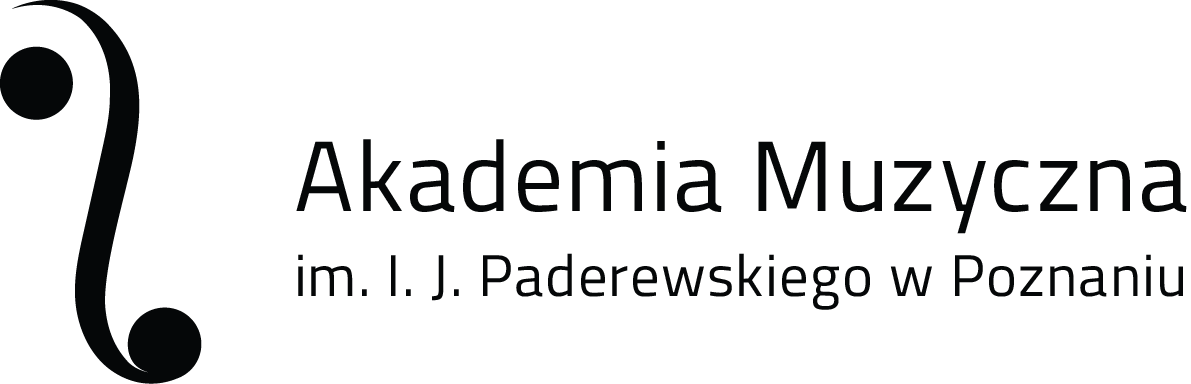 studia magisterskieFORMULARZprzebiegu koncertu dyplomowegoIMIĘI NAZWISKO STUDENTAIMIĘI NAZWISKO STUDENTAKLASA DYRYGENTURYKLASA DYRYGENTURYSPECJALNOŚĆSPECJALNOŚĆZESPÓŁ WYKONAWCZY/ KIEROWNIK ARTYSTYCZNY (proszę podać przybliżoną ilość chórzystów)ZESPÓŁ WYKONAWCZY/ KIEROWNIK ARTYSTYCZNY (proszę podać przybliżoną ilość chórzystów)SOLIŚCI, INSTRUMENTALIŚCI. AKOMPANIATORZY (pełne imię i nazwisko)SOLIŚCI, INSTRUMENTALIŚCI. AKOMPANIATORZY (pełne imię i nazwisko)PROGRAM – w kolejności wykonania na koncercie.PROGRAM – w kolejności wykonania na koncercie.PROGRAM – w kolejności wykonania na koncercie.PROGRAM – w kolejności wykonania na koncercie.PROGRAM – w kolejności wykonania na koncercie.PROGRAM – w kolejności wykonania na koncercie.L.P.AUTOR
 (pełne imię i nazwisko)AUTOR
 (pełne imię i nazwisko)TYTUŁZESPÓŁ WYKONAWCZYCZASTRWANIASZCZEGÓŁY SPECYFIKACJI ESTRADY (instrumenty/pulpity/krzesła itp.SZCZEGÓŁY SPECYFIKACJI ESTRADY (instrumenty/pulpity/krzesła itp.TEMAT PRACY DYPLOMOWEJTEMAT PRACY DYPLOMOWEJPROMOTORPROMOTOR